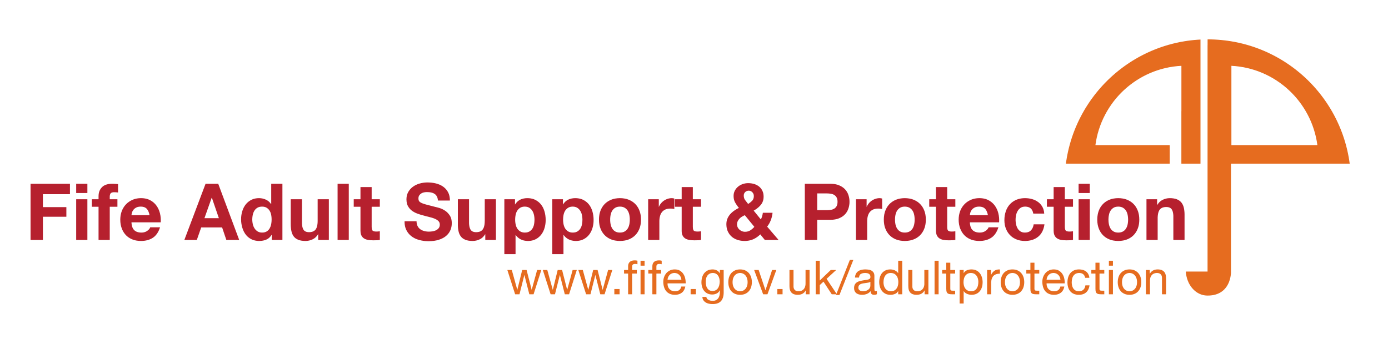 Protection Order Training 2024The Adult Support and Protection Committee are pleased to offer Protection Order Training on two separate dates in 2024.The training will be delivered in person by Nairn Young, Managing Solicitor for Litigation and Advice for Renfrewshire Council.For: Frontline Practitioners within all Partner Agencies, Managers, Supervisors, and Legal Services who could potentially be involved in a Protection Order application. Venue: The training will be held in person at Fife Voluntary Action, Caledonia House, Pentland Park, Glenrothes, KY6 2AL. The training itself is a half-day session with 2 sessions on each day. This means 4 sessions in total.From 09:30am-12.30pm and 1.30pm-4.30pmDates: Wednesday 28th February and Wednesday 13th MarchThis course will cover:-Background to the Adult Support & Protection (Scotland) Act 2007 and basic concepts.-What are protection orders and when might they be used?-Hard cases: looking at some case studies around undue pressure.-How to evidence undue pressure in court.- Undue pressure and incapacity: alternatives to protection orders.Spaces are limited so please be sure to book as soon as possible.All Fife Council Employees must book through Oracle. Click on the learning tab and search for: “ASP Protection Orders” For non Fife Council Employees please book using the form below. Application FormIf you would like to book a place on the webinar and are not a Fife Council Employee, please fill in the application below and return it to – LearningAdminBusinessSupport@fife.gov.ukPlease be advised that non-attendance without notice is likely to result in a fee being incurred.  Our courses are offered free of charge, however, it is vital that notice is given when people are unable to attend to ensure maximum places are offered to colleagues across all services.  There will of course be occasions where it is not possible to make contact prior to the start of the course.  Please ensure contact is made as soon as possible following to advise of reason for non-attendance. We are currently able to offer this course free of charge. E-Learning E-Learning course: Hoarding Essesntials available to access via oracle. This course will be available soon via https://fifecouncil.learningnexus.co.uk/ for partner agencies to access.Date of the session you wish to attendName:Job title:Organisation / Service:Address:Telephone No:Email Address – Essential for MS Teams linkLine Manager email